UNIVERZALNA SPORTSKA ŠKOLA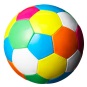 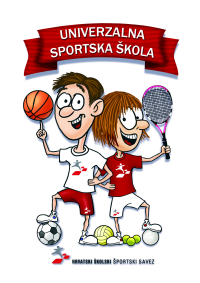 Hrvatski školski športski savez (HŠŠS) je tijekom 2007. godine pokrenuo UNIVERZALNU SPORTSKU ŠKOLU -  program na nacionalnoj razini koji je namijenjena djeci od šeste do desete godine života, odnosno učenicima od prvoga do četvrtoga razreda osnovne škole.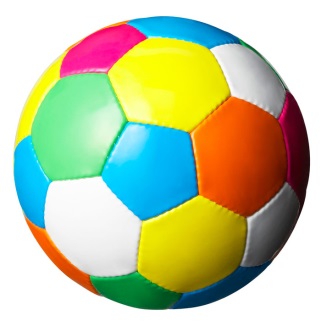 CiljCilj programa univerzalne sportske škole uključivanje je što većeg broja najmlađih učenika u sportske i tjelovježbene aktivnosti, Djeca pod stručnim nadzorom kineziologa, igrajući se na zanimljiv i za njihovu dob pedagoški i kineziološki primjeren način, uče osnovne oblike kretanja, kao i osnovne elemente brojnih sportova. Programi univerzalne sportske škole provode se dva puta tjedno po 45 minuta tijekom cijele školske godine.ZaštoTjelesno je vježbanje u školskoj dobi važan čimbenik pravilnog rasta i razvoja djece, budući je poznato da se pomoću organiziranih tjelesnih aktivnosti potiče ne samo motorički i fizički, već i psihološko-emocionalni i socijalni razvoj djece.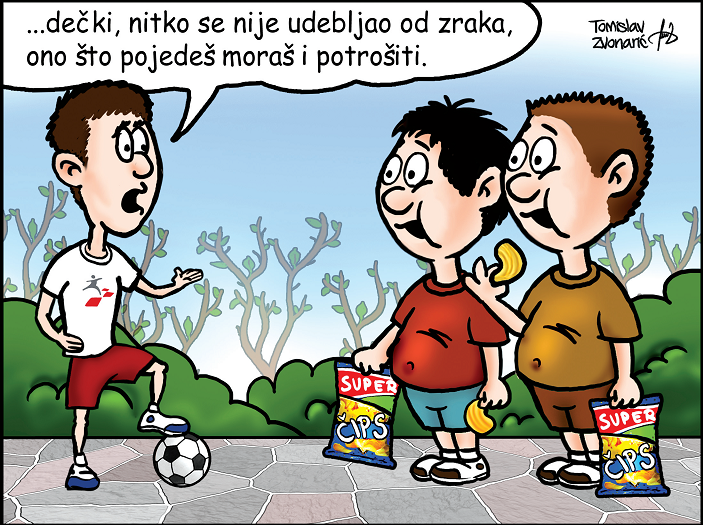 Koliko i gdjeU školskoj 2013./2014.godini pohađalo ga je 9.791  učenika u 420 odjeljenja u 328 osnovnih škola u Republici Hrvatskoj. U školskoj godini 2014./2015. program će se realizirati u 420 odjeljenja.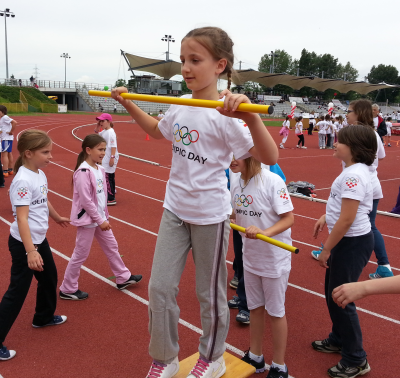 Program univerzalne sportske škole je školska sportska aktivnost koja se provodi u sklopu školskog sportskog društva svake škole.Škole koje su izabrane za provođenje navedenog programa obvezne su organizirati promociju programa, koji podrazumijeva informiranje djece i roditelja o programu te u konačnici upisati djecu u odjeljenja univerzalne sportske škole,Tijekom godine provode mjerenja polaznika programa      (inicijalno i finalno mjerenje), kako bi mogli pratiti njihov razvoj i napredak. VažnoUniverzalna sportska škola za svu djecu potpuno besplatna i predstavlja najveći sportski program u Republici Hrvatskoj.